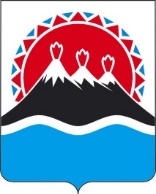 МИНИСТЕРСТВО ИМУЩЕСТВЕННЫХ И ЗЕМЕЛЬНЫХ ОТНОШЕНИЙКАМЧАТСКОГО КРАЯПРИКАЗ[Дата регистрации] № [Номер документа]г. Петропавловск-КамчатскийВ соответствии с частью 7 статьи 20, пунктом 2 части 2, частью 21 
статьи 21 Федерального закона от 03.07.2016 № 237-ФЗ «О государственной кадастровой оценке», на основании сведений краевого государственного бюджетного учреждения «Камчатская государственная кадастровая оценка» 
от 16.06.2023 № 103.103/174, от 29.06.2023 № 103.103/187, приказов краевого государственного бюджетного учреждения «Камчатская государственная кадастровая оценка» от 29.05.2023 № 68-гко, от 15.06.2023 № 74-гко 
«Об исправлении ошибок, допущенных при определении кадастровой стоимости»ПРИКАЗЫВАЮ:1. Внести в приложение к приказу Министерства имущественных 
и земельных отношений Камчатского края от 26.10.2022 № П-39 
«Об утверждении результатов определения кадастровой стоимости земельных участков на территории Камчатского края» изменения согласно приложению 
к настоящему приказу.2. Сведения о кадастровой стоимости объектов недвижимости, указанные в настоящем приказе, применяются с 1 января 2023 года, за исключением сведений, указанных в пункте 63 приложения к настоящему приказу, которые применяются с 1 января 2024 года.3. Настоящий приказ вступает в силу по истечении 10 дней после дня его официального опубликования и распространяется на правоотношения, возникающие с 1 января 2023 года, за исключением пункта 63 приложения 
к настоящему приказу, который распространяется на правоотношения, возникающие с 1 января 2024 года.[горизонтальный штамп подписи 1]Приложение к приказу Министерстваимущественных и земельных отношений Камчатского краяИзмененияв приложение к приказу Министерства имущественных и земельных отношений Камчатского края от 26.10.2022 № П-39 «Об утверждении результатов определения кадастровой стоимости земельных участков 
на территории Камчатского края» (далее – Приложение)В таблице Приложения:1) в графе «Кадастровая стоимость по состоянию на 01.01.2022, рублей» строки 7296 цифры «8 134 457,16» заменить цифрами «2 457 328,92»;2) в графе «Кадастровая стоимость по состоянию на 01.01.2022, рублей» строки 7303 цифры «2 937 651,50» заменить цифрами «887 435,36»;3) в графе «Кадастровая стоимость по состоянию на 01.01.2022, рублей» строки 7727 цифры «487 110,00» заменить цифрами «138 320,00»;4) в графе «Кадастровая стоимость по состоянию на 01.01.2022, рублей» строки 7728 цифры «272 127,93» заменить цифрами «82 207,80»;5) в графе «Кадастровая стоимость по состоянию на 01.01.2022, рублей» строки 7890 цифры «120 853,50» заменить цифрами «36 512,50»;6) в графе «Кадастровая стоимость по состоянию на 01.01.2022, рублей» строки 7913 цифры «19 202 601,33» заменить цифрами «5 800 801,71»;7) в графе «Кадастровая стоимость по состоянию на 01.01.2022, рублей» строки 8199 цифры «282 275,00» заменить цифрами «85 270,00»;8) в графе «Кадастровая стоимость по состоянию на 01.01.2022, рублей» строки 8843 цифры «13 626 262,73» заменить цифрами «4 116 540,27»;9) в графе «Кадастровая стоимость по состоянию на 01.01.2022, рублей» строки 8953 цифры «1 792 800,00» заменить цифрами «541 575,00»;10) в графе «Кадастровая стоимость по состоянию на 01.01.2022, рублей» строки 9079 цифры «356 635,53» заменить цифрами «107 733,87»;11) в графе «Кадастровая стоимость по состоянию на 01.01.2022, рублей» строки 24 775 цифры «2 415 153,00» заменить цифрами «729 573,00»;12) в графе «Кадастровая стоимость по состоянию на 01.01.2022, рублей» строки 25 048 цифры «4 654 825,38» заменить цифрами «1 406 183,61»;13) в графе «Кадастровая стоимость по состоянию на 01.01.2022, рублей» строки 25 092 цифры «1 487 355,60» заменить цифрами «449 309,16»;14) в графе «Кадастровая стоимость по состоянию на 01.01.2022, рублей» строки 25 356 цифры «8 835 407,50» заменить цифрами «2 668 993,67»;15) в графе «Кадастровая стоимость по состоянию на 01.01.2022, рублей» строки 25 405 цифры «2 628 400,98» заменить цифрами «793 979,22»;16) в графе «Кадастровая стоимость по состоянию на 01.01.2022, рублей» строки 25 581 цифры «17 486 100,00» заменить цифрами «5 282 100,00»;17) в графе «Кадастровая стоимость по состоянию на 01.01.2022, рублей» строки 26 158 цифры «15 475 447,95» заменить цифрами «4 674 953,70»;18) в графе «Кадастровая стоимость по состоянию на 01.01.2022, рублей» строки 26 519 цифры «1 139 780,27» заменить цифрами «344 311,73»;19) в графе «Кадастровая стоимость по состоянию на 01.01.2022, рублей» строки 26 668 цифры «1 364 732,38» заменить цифрами «412 261,05»;20) в графе «Кадастровая стоимость по состоянию на 01.01.2022, рублей» строки 26 719 цифры «28 366 475,75» заменить цифрами «8 312 173,02»;21) в графе «Кадастровая стоимость по состоянию на 01.01.2022, рублей» строки 26 840 цифры «501 231,69» заменить цифрами «151 377,79»;22) в графе «Кадастровая стоимость по состоянию на 01.01.2022, рублей» строки 26 875 цифры «2 753 477,05» заменить цифрами «831 753,35»;23) в графе «Кадастровая стоимость по состоянию на 01.01.2022, рублей» строки 27 176 цифры «193 834 860,03» заменить цифрами «58 553 598,60»;24) в графе «Кадастровая стоимость по состоянию на 01.01.2022, рублей» строки 27 637 цифры «3 234 700,00» заменить цифрами «977 150,00»;25) в графе «Кадастровая стоимость по состоянию на 01.01.2022, рублей» строки 27 715 цифры «3 727 649,00» заменить цифрами «1 126 118,56»;26) в графе «Кадастровая стоимость по состоянию на 01.01.2022, рублей» строки 27 861 цифры «1 286 586,00» заменить цифрами «388 654,00»;27) в графе «Кадастровая стоимость по состоянию на 01.01.2022, рублей» строки 28 305 цифры «215 179,08» заменить цифрами «65 003,24»;28) в графе «Кадастровая стоимость по состоянию на 01.01.2022, рублей» строки 28 691 цифры «342 893,75» заменить цифрами «103 584,00»;29) в графе «Кадастровая стоимость по состоянию на 01.01.2022, рублей» строки 29 326 цифры «423 279 448,20» заменить цифрами «127 865 992,50»;30) в графе «Кадастровая стоимость по состоянию на 01.01.2022, рублей» строки 29 328 цифры «42 626 950,26» заменить цифрами «12 877 200,24»;31) в графе «Кадастровая стоимость по состоянию на 01.01.2022, рублей» строки 29 451 цифры «173 392,40» заменить цифрами «52 370,60»;32) в графе «Кадастровая стоимость по состоянию на 01.01.2022, рублей» строки 29 471 цифры «660 245,44» заменить цифрами «193 474,72»;33) в графе «Кадастровая стоимость по состоянию на 01.01.2022, рублей» строки 30 058 цифры «16 554 555,20» заменить цифрами «5 001 034,40»;34) в графе «Кадастровая стоимость по состоянию на 01.01.2022, рублей» строки 30 059 цифры «29 252 928,60» заменить цифрами «8 836 562,16»;35) в графе «Кадастровая стоимость по состоянию на 01.01.2022, рублей» строки 30 060 цифры «33 672 939,44» заменить цифрами «10 172 107,68»;36) в графе «Кадастровая стоимость по состоянию на 01.01.2022, рублей» строки 30 061 цифры «45 067 792,36» заменить цифрами «13 614 653,46»;37) в графе «Кадастровая стоимость по состоянию на 01.01.2022, рублей» строки 30 096 цифры «915 162,00» заменить цифрами «270 891,00»;38) в графе «Кадастровая стоимость по состоянию на 01.01.2022, рублей» строки 30 354 цифры «29 265,10» заменить цифрами «8 838,62»;39) в графе «Кадастровая стоимость по состоянию на 01.01.2022, рублей» строки 30 576 цифры «1 150 098,21» заменить цифрами «309 220,74»;40) в графе «Кадастровая стоимость по состоянию на 01.01.2022, рублей» строки 46 496 цифры «98 265 000,00» заменить цифрами «29 685 000,00»;41) в графе «Кадастровая стоимость по состоянию на 01.01.2022, рублей» строки 46 814 цифры «2 477 080,00» заменить цифрами «748 280,00»;42) в графе «Кадастровая стоимость по состоянию на 01.01.2022, рублей» строки 46 949 цифры «6 302 739,56» заменить цифрами «1 903 979,24»;43) в графе «Кадастровая стоимость по состоянию на 01.01.2022, рублей» строки 47 249 цифры «1 490 212,66» заменить цифрами «418 662,90»;44) в графе «Кадастровая стоимость по состоянию на 01.01.2022, рублей» строки 47 660 цифры «1 655 192,88» заменить цифрами «55 662,60»;45) в графе «Кадастровая стоимость по состоянию на 01.01.2022, рублей» строки 47 668 цифры «11 104,56» заменить цифрами «3 354,48»;46) в графе «Кадастровая стоимость по состоянию на 01.01.2022, рублей» строки 47 669 цифры «464 406,00» заменить цифрами «140 302,00»;47) в графе «Кадастровая стоимость по состоянию на 01.01.2022, рублей» строки 47 777 цифры «184 283,40» заменить цифрами «55 662,60»;48) в графе «Кадастровая стоимость по состоянию на 01.01.2022, рублей» строки 47 781 цифры «858 313,12» заменить цифрами «251 534,08»;49) в графе «Кадастровая стоимость по состоянию на 01.01.2022, рублей» строки 47 891 цифры «48 725 177,40» заменить цифрами «14 719 618,71»;50) в графе «Кадастровая стоимость по состоянию на 01.01.2022, рублей» строки 48 180 цифры «13 824 156,32» заменить цифрами «4 176 003,09»;51) в графе «Кадастровая стоимость по состоянию на 01.01.2022, рублей» строки 49 383 цифры «221 481,96» заменить цифрами «66 905,58»;52) в графе «Кадастровая стоимость по состоянию на 01.01.2022, рублей» строки 49 700 цифры «772 942,50» заменить цифрами «233 496,30»;53) в графе «Кадастровая стоимость по состоянию на 01.01.2022, рублей» строки 49 749 цифры «56 210,70» заменить цифрами «16 982,49»;54) в графе «Кадастровая стоимость по состоянию на 01.01.2022, рублей» строки 49 820 цифры «1 756 668,54» заменить цифрами «509 394,24»;55) в графе «Кадастровая стоимость по состоянию на 01.01.2022, рублей» строки 50 101 цифры «1 186 079,85» заменить цифрами «354 708,90»;56) в графе «Кадастровая стоимость по состоянию на 01.01.2022, рублей» строки 50 130 цифры «9 640 819,50» заменить цифрами «2 912 494,50»;57) в графе «Кадастровая стоимость по состоянию на 01.01.2022, рублей» строки 50 545 цифры «5 772 087,54» заменить цифрами «1 656 475,02»;58) в графе «Кадастровая стоимость по состоянию на 01.01.2022, рублей» строки 50 610 цифры «3 911 284,95» заменить цифрами «1 169 715,00»;59) в графе «Кадастровая стоимость по состоянию на 01.01.2022, рублей» строки 50 852 цифры «13 289 521,69» заменить цифрами «4 014 621,91»;60) в графе «Кадастровая стоимость по состоянию на 01.01.2022, рублей» строки 51 043 цифры «28 338,57» заменить цифрами «8 557,38»;61) в графе «Кадастровая стоимость по состоянию на 01.01.2022, рублей» строки 51 486 цифры «8 734 950,00» заменить цифрами «2 638 650,00»;62) в графе «Кадастровая стоимость по состоянию на 01.01.2022, рублей» строки 51 586 цифры «337 008,00» заменить цифрами «101 812,76»;63) в графе «Кадастровая стоимость по состоянию на 01.01.2022, рублей» строки 51 801 цифры «3 611 494,48» заменить цифрами «4 151 143,48»;64) в графе «Кадастровая стоимость по состоянию на 01.01.2022, рублей» строки 51 964 цифры «1 525 456,24» заменить цифрами «460 823,44»;65) в графе «Кадастровая стоимость по состоянию на 01.01.2022, рублей» строки 51 966 цифры «878 973,52» заменить цифрами «265 522,80»;66) в графе «Кадастровая стоимость по состоянию на 01.01.2022, рублей» строки 52 846 цифры «520 417,64» заменить цифрами «157 215,06»;67) в графе «Кадастровая стоимость по состоянию на 01.01.2022, рублей» строки 52 900 цифры «242 756,50» заменить цифрами «73 332,20»;68) в графе «Кадастровая стоимость по состоянию на 01.01.2022, рублей» строки 53 016 цифры «4 685 896,16» заменить цифрами «1 415 512,44»;69) в графе «Кадастровая стоимость по состоянию на 01.01.2022, рублей» строки 68 569 цифры «1 908 672,48» заменить цифрами «559 283,40»;70) в графе «Кадастровая стоимость по состоянию на 01.01.2022, рублей» строки 68 570 цифры «3 587 847,75» заменить цифрами «1 018 786,95»;71) в графе «Кадастровая стоимость по состоянию на 01.01.2022, рублей» строки 68 704 цифры «541 850,86» заменить цифрами «163 686,20»;72) в графе «Кадастровая стоимость по состоянию на 01.01.2022, рублей» строки 68 705 цифры «9 723 886,50» заменить цифрами «2 937 401,52»;73) в графе «Кадастровая стоимость по состоянию на 01.01.2022, рублей» строки 68 717 цифры «7 267 880,40» заменить цифрами «2 129 652,80»;74) в графе «Кадастровая стоимость по состоянию на 01.01.2022, рублей» строки 68 794 цифры «3 097 102,61» заменить цифрами «935 593,89»;75) в графе «Кадастровая стоимость по состоянию на 01.01.2022, рублей» строки 68 919 цифры «43 672,56» заменить цифрами «13 187,80»;76) в графе «Кадастровая стоимость по состоянию на 01.01.2022, рублей» строки 69 240 цифры «620 993,34» заменить цифрами «187 626,33»;77) в графе «Кадастровая стоимость по состоянию на 01.01.2022, рублей» строки 69 546 цифры «5 716 656,96» заменить цифрами «1 726 891,68»;78) в графе «Кадастровая стоимость по состоянию на 01.01.2022, рублей» строки 69 679 цифры «37 075,40» заменить цифрами «11 197,48»;79) в графе «Кадастровая стоимость по состоянию на 01.01.2022, рублей» строки 69 918 цифры «1 325 090,62» заменить цифрами «400 296,98»;80) в графе «Кадастровая стоимость по состоянию на 01.01.2022, рублей» строки 70 065 цифры «61 280,80» заменить цифрами «18 505,76»;81) в графе «Кадастровая стоимость по состоянию на 01.01.2022, рублей» строки 70 068 цифры «20 565,00» заменить цифрами «6 210,00»;82) в графе «Кадастровая стоимость по состоянию на 01.01.2022, рублей» строки 70 905 цифры «2 033 792,11» заменить цифрами «614 380,68»;83) в графе «Кадастровая стоимость по состоянию на 01.01.2022, рублей» строки 70 906 цифры «2 148 093,48» заменить цифрами «648 901,50»;84) в графе «Кадастровая стоимость по состоянию на 01.01.2022, рублей» строки 70 964 цифры «1 578 088,80» заменить цифрами «452 882,52»;85) в графе «Кадастровая стоимость по состоянию на 01.01.2022, рублей» строки 71 049 цифры «1 895 074,80» заменить цифрами «555 295,20»;86) в графе «Кадастровая стоимость по состоянию на 01.01.2022, рублей» строки 71 368 цифры «2 340 873,90» заменить цифрами «692 991,90»;87) в графе «Кадастровая стоимость по состоянию на 01.01.2022, рублей» строки 71 386 цифры «3 458 902,50» заменить цифрами «1 044 878,40»;88) в графе «Кадастровая стоимость по состоянию на 01.01.2022, рублей» строки 71 664 цифры «9 596 533,05» заменить цифрами «2 899 115,55»;89) в графе «Кадастровая стоимость по состоянию на 01.01.2022, рублей» строки 71 703 цифры «28 048,80» заменить цифрами «8 474,16»;90) в графе «Кадастровая стоимость по состоянию на 01.01.2022, рублей» строки 71 899 цифры «25 899,90» заменить цифрами «7 824,93»;91) в графе «Кадастровая стоимость по состоянию на 01.01.2022, рублей» строки 72 025 цифры «35 915,60» заменить цифрами «10 845,80»;92) в графе «Кадастровая стоимость по состоянию на 01.01.2022, рублей» строки 72 037 цифры «80 316,00» заменить цифрами «24 274,25»;93) в графе «Кадастровая стоимость по состоянию на 01.01.2022, рублей» строки 72 761 цифры «2 227 546,24» заменить цифрами «672 886,84»;94) в графе «Кадастровая стоимость по состоянию на 01.01.2022, рублей» строки 72 765 цифры «42 092 265,04» заменить цифрами «12 715 676,26»;95) в графе «Кадастровая стоимость по состоянию на 01.01.2022, рублей» строки 72 766 цифры «27 852 857,75» заменить цифрами «8 413 571,89»;96) в графе «Кадастровая стоимость по состоянию на 01.01.2022, рублей» строки 72 767 цифры «105 672 113,55» заменить цифрами «31 922 736,60»;97) в графе «Кадастровая стоимость по состоянию на 01.01.2022, рублей» строки 72 782 цифры «73 196 717,58» заменить цифрами «22 111 437,66»;98) в графе «Кадастровая стоимость по состоянию на 01.01.2022, рублей» строки 72 783 цифры «28 788 736,63» заменить цифрами «8 696 392,11»;99) в графе «Кадастровая стоимость по состоянию на 01.01.2022, рублей» строки 73 178 цифры «379 373,72» заменить цифрами «114 614,28»;100) в графе «Кадастровая стоимость по состоянию на 01.01.2022, рублей» строки 73 331 цифры «799 434,58» заменить цифрами «241 493,61»;101) в графе «Кадастровая стоимость по состоянию на 01.01.2022, рублей» строки 74 330 цифры «1 085 051,25» заменить цифрами «327 780,00»;102) в графе «Кадастровая стоимость по состоянию на 01.01.2022, рублей» строки 74 398 цифры «4 742 930,94» заменить цифрами «1 432 791,58»;103) в графе «Кадастровая стоимость по состоянию на 01.01.2022, рублей» строки 74 445 цифры «39 310,00» заменить цифрами «11 870,00»;104) в графе «Кадастровая стоимость по состоянию на 01.01.2022, рублей» строки 75 895 цифры «2 770 623,75» заменить цифрами «836 976,25»;105) в графе «Кадастровая стоимость по состоянию на 01.01.2022, рублей» строки 76 185 цифры «3 396 693,63» заменить цифрами «1 026 060,97»;106) в графе «Кадастровая стоимость по состоянию на 01.01.2022, рублей» строки 76 244 цифры «51 916,70» заменить цифрами «15 682,92»;107) в графе «Кадастровая стоимость по состоянию на 01.01.2022, рублей» строки 76 348 цифры «3 139 154,03» заменить цифрами «948 295,55»;108) в графе «Кадастровая стоимость по состоянию на 01.01.2022, рублей» строки 76 559 цифры «5 800 356,00» заменить цифрами «1 752 181,20»;109) в графе «Кадастровая стоимость по состоянию на 01.01.2022, рублей» строки 76 727 цифры «1 652 040,00» заменить цифрами «499 054,40»;110) в графе «Кадастровая стоимость по состоянию на 01.01.2022, рублей» строки 76 954 цифры «5 133 171,87» заменить цифрами «1 550 616,55»;111) в графе «Кадастровая стоимость по состоянию на 01.01.2022, рублей» строки 77 048 цифры «951 471,36» заменить цифрами «278 805,24»;112) в графе «Кадастровая стоимость по состоянию на 01.01.2022, рублей» строки 77 050 цифры «197 412,00» заменить цифрами «59 636,00»;113) в графе «Кадастровая стоимость по состоянию на 01.01.2022, рублей» строки 84 996 цифры «679 634,15» заменить цифрами «205 308,20»;114) в графе «Кадастровая стоимость по состоянию на 01.01.2022, рублей» строки 85 063 цифры «1 572 861,42» заменить цифрами «475 144,02»;115) в графе «Кадастровая стоимость по состоянию на 01.01.2022, рублей» строки 85 191 цифры «11 761 982,88» заменить цифрами «3 553 000,90»;116) в графе «Кадастровая стоимость по состоянию на 01.01.2022, рублей» строки 85 227 цифры «1 337 553,00» заменить цифрами «404 044,20»;117) в графе «Кадастровая стоимость по состоянию на 01.01.2022, рублей» строки 85 228 цифры «1 402 545,60» заменить цифрами «423 690,84»;118) в графе «Кадастровая стоимость по состоянию на 01.01.2022, рублей» строки 85 229 цифры «938 825,44» заменить цифрами «283 604,30»;119) в графе «Кадастровая стоимость по состоянию на 01.01.2022, рублей» строки 85 427 цифры «1 127 507,20» заменить цифрами «340 603,20»;120) в графе «Кадастровая стоимость по состоянию на 01.01.2022, рублей» строки 85 436 цифры «1 083 838,80» заменить цифрами «327 402,00»;121) в графе «Кадастровая стоимость по состоянию на 01.01.2022, рублей» строки 85 437 цифры «255 648,54» заменить цифрами «77 228,62»;122) в графе «Кадастровая стоимость по состоянию на 01.01.2022, рублей» строки 85 579 цифры «16 846 574,58» заменить цифрами «5 089 219,41»;123) в графе «Кадастровая стоимость по состоянию на 01.01.2022, рублей» строки 85 940 цифры «340 672,57» заменить цифрами «102 903,29»;124) в графе «Кадастровая стоимость по состоянию на 01.01.2022, рублей» строки 85 945 цифры «372 612,63» заменить цифрами «112 571,91»;125) в графе «Кадастровая стоимость по состоянию на 01.01.2022, рублей» строки 86 080 цифры «7 298 759,32» заменить цифрами «2 204 795,50»;126) в графе «Кадастровая стоимость по состоянию на 01.01.2022, рублей» строки 86 374 цифры «2 505 597,02» заменить цифрами «734 186,58»;127) в графе «Кадастровая стоимость по состоянию на 01.01.2022, рублей» строки 86 780 цифры «470 811,60» заменить цифрами «142 237,20»;128) в графе «Кадастровая стоимость по состоянию на 01.01.2022, рублей» строки 87 217 цифры «762 982,00» заменить цифрами «207 453,84»;129) в графе «Кадастровая стоимость по состоянию на 01.01.2022, рублей» строки 88 015 цифры «2 119 968,32» заменить цифрами «640 404,40»;130) в графе «Кадастровая стоимость по состоянию на 01.01.2022, рублей» строки 88 379 цифры «179 451 214,95» заменить цифрами «54 214 450,20»;131) в графе «Кадастровая стоимость по состоянию на 01.01.2022, рублей» строки 88 380 цифры «2 531 705,60» заменить цифрами «764 784,64»;132) в графе «Кадастровая стоимость по состоянию на 01.01.2022, рублей» строки 88 562 цифры «633 622,64» заменить цифрами «191 371,04»;133) в графе «Кадастровая стоимость по состоянию на 01.01.2022, рублей» строки 89 499 цифры «10 709 700,00» заменить цифрами «3 235 068,00»;134) в графе «Кадастровая стоимость по состоянию на 01.01.2022, рублей» строки 89 869 цифры «2 755 068,80» заменить цифрами «832 124,80»;135) в графе «Кадастровая стоимость по состоянию на 01.01.2022, рублей» строки 90 748 цифры «8 275 314,57» заменить цифрами «2 500 060,69»;136) в графе «Кадастровая стоимость по состоянию на 01.01.2022, рублей» строки 90 776 цифры «1 346 652,00» заменить цифрами «406 792,80»;137) в графе «Кадастровая стоимость по состоянию на 01.01.2022, рублей» строки 90 834 цифры «3 166 507,38» заменить цифрами «956 594,64»;138) в графе «Кадастровая стоимость по состоянию на 01.01.2022, рублей» строки 91 172 цифры «3 632 410,88» заменить цифрами «1 097 281,92»;139) в графе «Кадастровая стоимость по состоянию на 01.01.2022, рублей» строки 91 173 цифры «1 163 748,16» заменить цифрами «351 544,52»;140) в графе «Кадастровая стоимость по состоянию на 01.01.2022, рублей» строки 91 238 цифры «4 826 111,94» заменить цифрами «1 457 921,40»;141) в графе «Кадастровая стоимость по состоянию на 01.01.2022, рублей» строки 91 314 цифры «2 451 999,76» заменить цифрами «651 831,68»;142) в графе «Кадастровая стоимость по состоянию на 01.01.2022, рублей» строки 91 603 цифры «10 679 000,64» заменить цифрами «3 226 004,32»;143) в графе «Кадастровая стоимость по состоянию на 01.01.2022, рублей» строки 91 701 цифры «33 930,00» заменить цифрами «10 251,00»;144) в графе «Кадастровая стоимость по состоянию на 01.01.2022, рублей» строки 92 436 цифры «377 532,10» заменить цифрами «114 057,90»;145) в графе «Кадастровая стоимость по состоянию на 01.01.2022, рублей» строки 92 647 цифры «1 315 962,69» заменить цифрами «397 547,21»;146) в графе «Кадастровая стоимость по состоянию на 01.01.2022, рублей» строки 92 841 цифры «56 550,00» заменить цифрами «17 085,00»;147) в графе «Кадастровая стоимость по состоянию на 01.01.2022, рублей» строки 92 891 цифры «13 718 028,00» заменить цифрами «4 143 921,50»;148) в графе «Кадастровая стоимость по состоянию на 01.01.2022, рублей» строки 92 896 цифры «14 873 982,14» заменить цифрами «4 493 078,72»;149) в графе «Кадастровая стоимость по состоянию на 01.01.2022, рублей» строки 93 282 цифры «91 844 708,12» заменить цифрами «23 027 269,65»;150) в графе «Кадастровая стоимость по состоянию на 01.01.2022, рублей» строки 93 538 цифры «10 083 052,10» заменить цифрами «3 045 846,10»;151) в графе «Кадастровая стоимость по состоянию на 01.01.2022, рублей» строки 93 855 цифры «7 832 747,52» заменить цифрами «2 366 133,12»;152) в графе «Кадастровая стоимость по состоянию на 01.01.2022, рублей» строки 93 932 цифры «485 477,69» заменить цифрами «146 671,56»;153) в графе «Кадастровая стоимость по состоянию на 01.01.2022, рублей» строки 94 339 цифры «1 314 862,08» заменить цифрами «397 214,72»;154) в графе «Кадастровая стоимость по состоянию на 01.01.2022, рублей» строки 96 234 цифры «11 024 001,56» заменить цифрами «3 230 224,47»;155) в графе «Кадастровая стоимость по состоянию на 01.01.2022, рублей» строки 96 486 цифры «107 883,80» заменить цифрами «32 584,70»;156) в графе «Кадастровая стоимость по состоянию на 01.01.2022, рублей» строки 96 604 цифры «249 560,56» заменить цифрами «75 388,24»;157) в графе «Кадастровая стоимость по состоянию на 01.01.2022, рублей» строки 96 641 цифры «4 208 330,28» заменить цифрами «1 271 248,44»;158) в графе «Кадастровая стоимость по состоянию на 01.01.2022, рублей» строки 97 018 цифры «1 957 602,30» заменить цифрами «591 355,39»;159) в графе «Кадастровая стоимость по состоянию на 01.01.2022, рублей» строки 97 019 цифры «7 833 840,00» заменить цифрами «2 366 560,00»;160) в графе «Кадастровая стоимость по состоянию на 01.01.2022, рублей» строки 97 602 цифры «12 840 600,00» заменить цифрами «3 879 000,00»;161) в графе «Кадастровая стоимость по состоянию на 01.01.2022, рублей» строки 98 404 цифры «18 786 852,84» заменить цифрами «5 675 283,32»;162) в графе «Кадастровая стоимость по состоянию на 01.01.2022, рублей» строки 98 774 цифры «37 015,20» заменить цифрами «11 181,60»;163) в графе «Кадастровая стоимость по состоянию на 01.01.2022, рублей» строки 98 838 цифры «6 923 895,00» заменить цифрами «2 091 625,00»;164) в графе «Кадастровая стоимость по состоянию на 01.01.2022, рублей» строки 99 297 цифры «262 650,20» заменить цифрами «79 338,08»;165) в графе «Кадастровая стоимость по состоянию на 01.01.2022, рублей» строки 99 351 цифры «172 431,84» заменить цифрами «41 664,96»;166) в графе «Кадастровая стоимость по состоянию на 01.01.2022, рублей» строки 99 420 цифры «872 243,68» заменить цифрами «263 500,93»;167) в графе «Кадастровая стоимость по состоянию на 01.01.2022, рублей» строки 99 556 цифры «4 967 085,06» заменить цифрами «1 500 459,03»;168) в графе «Кадастровая стоимость по состоянию на 01.01.2022, рублей» строки 100 277 цифры «720 525,12» заменить цифрами «174 116,88»;169) в графе «Кадастровая стоимость по состоянию на 01.01.2022, рублей» строки 100 478 цифры «46 381 594,88» заменить цифрами «14 011 543,68»;170) в графе «Кадастровая стоимость по состоянию на 01.01.2022, рублей» строки 100 479 цифры «31 115 967,89» заменить цифрами «9 399 683,58»;171) в графе «Кадастровая стоимость по состоянию на 01.01.2022, рублей» строки 100 692 цифры «837 651,25» заменить цифрами «253 031,75»;172) в графе «Кадастровая стоимость по состоянию на 01.01.2022, рублей» строки 100 710 цифры «575 780,80» заменить цифрами «173 936,00»;173) в графе «Кадастровая стоимость по состоянию на 01.01.2022, рублей» строки 100 736 цифры «81 318,90» заменить цифрами «24 568,23»;174) в графе «Кадастровая стоимость по состоянию на 01.01.2022, рублей» строки 101 138 цифры «25 242 549,00» заменить цифрами «7 625 817,00»;175) в графе «Кадастровая стоимость по состоянию на 01.01.2022, рублей» строки 101 149 цифры «117 214,80» заменить цифрами «35 408,40»;176) в графе «Кадастровая стоимость по состоянию на 01.01.2022, рублей» строки 101 415 цифры «471 485,52» заменить цифрами «142 424,82»;177) в графе «Кадастровая стоимость по состоянию на 01.01.2022, рублей» строки 101 560 цифры «440 917,47» заменить цифрами «133 184,88»;178) в графе «Кадастровая стоимость по состоянию на 01.01.2022, рублей» строки 101 705 цифры «102 112,15» заменить цифрами «20 048,35»;179) в графе «Кадастровая стоимость по состоянию на 01.01.2022, рублей» строки 101 996 цифры «2 165 407,17» заменить цифрами «654 131,40»;180) в графе «Кадастровая стоимость по состоянию на 01.01.2022, рублей» строки 101 997 цифры «10 448 130,02» заменить цифрами «3 156 480,99»;181) в графе «Кадастровая стоимость по состоянию на 01.01.2022, рублей» строки 102 394 цифры «360 842,57» заменить цифрами «109 004,99»;182) в графе «Кадастровая стоимость по состоянию на 01.01.2022, рублей» строки 102 851 цифры «1 666 164,72» заменить цифрами «503 318,97»;183) в графе «Кадастровая стоимость по состоянию на 01.01.2022, рублей» строки 102 920 цифры «468 644,90» заменить цифрами «141 566,40»;184) в графе «Кадастровая стоимость по состоянию на 01.01.2022, рублей» строки 103 772 цифры «4 232 252,40» заменить цифрами «1 061 155,56»;185) в графе «Кадастровая стоимость по состоянию на 01.01.2022, рублей» строки 104 294 цифры «44 533 044,08» заменить цифрами «13 453 109,88»;186) в графе «Кадастровая стоимость по состоянию на 01.01.2022, рублей» строки 104 295 цифры «46 092 081,48» заменить цифрами «13 924 083,78»;187) в графе «Кадастровая стоимость по состоянию на 01.01.2022, рублей» строки 104 296 цифры «96 368 605,47» заменить цифрами «29 112 874,27»;188) в графе «Кадастровая стоимость по состоянию на 01.01.2022, рублей» строки 104 297 цифры «46 437 020,44» заменить цифрами «14 028 287,34»;189) в графе «Кадастровая стоимость по состоянию на 01.01.2022, рублей» строки 104 301 цифры «46 443 522,88» заменить цифрами «14 030 251,68»;190) в графе «Кадастровая стоимость по состоянию на 01.01.2022, рублей» строки 104 302 цифры «20 750 923,80» заменить цифрами «6 268 736,04»;191) в графе «Кадастровая стоимость по состоянию на 01.01.2022, рублей» строки 104 824 цифры «188 224,30» заменить цифрами «52 880,63»;192) в графе «Кадастровая стоимость по состоянию на 01.01.2022, рублей» строки 104 833 цифры «365 815,00» заменить цифрами «110 515,00»;193) в графе «Кадастровая стоимость по состоянию на 01.01.2022, рублей» строки 104 931 цифры «1 153 527,51» заменить цифрами «317 098,47»;194) в графе «Кадастровая стоимость по состоянию на 01.01.2022, рублей» строки 105 052 цифры «104 280,28» заменить цифрами «31 498,48»;195) в графе «Кадастровая стоимость по состоянию на 01.01.2022, рублей» строки 105 129 цифры «5 881,00» заменить цифрами «1 777,00»;196) в графе «Кадастровая стоимость по состоянию на 01.01.2022, рублей» строки 105 431 цифры «5 148 200,00» заменить цифрами «1 555 200,00»;197) в графе «Кадастровая стоимость по состоянию на 01.01.2022, рублей» строки 105 499 цифры «1 409 713,50» заменить цифрами «425 858,70»;198) в графе «Кадастровая стоимость по состоянию на 01.01.2022, рублей» строки 105 530 цифры «2 899 610,26» заменить цифрами «875 935,32»;199) в графе «Кадастровая стоимость по состоянию на 01.01.2022, рублей» строки 105 581 цифры «58 440,80» заменить цифрами «17 655,20»;200) в графе «Кадастровая стоимость по состоянию на 01.01.2022, рублей» строки 106 608 цифры «5 241 000,00» заменить цифрами «1 583 200,00»;201) в графе «Кадастровая стоимость по состоянию на 01.01.2022, рублей» строки 107 448 цифры «11 886 561,18» заменить цифрами «3 590 832,78»;202) в графе «Кадастровая стоимость по состоянию на 01.01.2022, рублей» строки 107 554 цифры «226 922,74» заменить цифрами «68 546,83»;203) в графе «Кадастровая стоимость по состоянию на 01.01.2022, рублей» строки 107 556 цифры «53 466,40» заменить цифрами «16 151,20»;204) в графе «Кадастровая стоимость по состоянию на 01.01.2022, рублей» строки 107 815 цифры «919 975,38» заменить цифрами «277 912,92»;205) в графе «Кадастровая стоимость по состоянию на 01.01.2022, рублей» строки 107 817 цифры «639 838,75» заменить цифрами «193 277,45»;206) в графе «Кадастровая стоимость по состоянию на 01.01.2022, рублей» строки 108 157 цифры «524 259,78» заменить цифрами «158 385,48»;207) в графе «Кадастровая стоимость по состоянию на 01.01.2022, рублей» строки 108 389 цифры «8 023 352,67» заменить цифрами «2 423 604,24»;208) в графе «Кадастровая стоимость по состоянию на 01.01.2022, рублей» строки 108 495 цифры «268 934,40» заменить цифрами «77 986,80»;209) в графе «Кадастровая стоимость по состоянию на 01.01.2022, рублей» строки 108 497 цифры «54 061,80» заменить цифрами «16 333,26»;210) в графе «Кадастровая стоимость по состоянию на 01.01.2022, рублей» строки 108 732 цифры «7 412 547,52» заменить цифрами «2 239 060,88»;211) в графе «Кадастровая стоимость по состоянию на 01.01.2022, рублей» строки 108 795 цифры «246 710,88» заменить цифрами «67 810,73»;212) в графе «Кадастровая стоимость по состоянию на 01.01.2022, рублей» строки 109 585 цифры «79 788,32» заменить цифрами «24 102,56»;213) в графе «Кадастровая стоимость по состоянию на 01.01.2022, рублей» строки 109 758 цифры «1 483 300,00» заменить цифрами «447 980,00»;214) в графе «Кадастровая стоимость по состоянию на 01.01.2022, рублей» строки 110 273 цифры «1 591 965,00» заменить цифрами «480 915,00»;215) в графе «Кадастровая стоимость по состоянию на 01.01.2022, рублей» строки 110 291 цифры «24 891 805,50» заменить цифрами «7 519 184,40»;216) в графе «Кадастровая стоимость по состоянию на 01.01.2022, рублей» строки 110 475 цифры «101 140 630,35» заменить цифрами «30 553 495,18»;217) в графе «Кадастровая стоимость по состоянию на 01.01.2022, рублей» строки 110 478 цифры «27 549 316,50» заменить цифрами «8 321 880,54»;218) в графе «Кадастровая стоимость по состоянию на 01.01.2022, рублей» строки 110 531 цифры «258 975,92» заменить цифрами «78 216,20»;219) в графе «Кадастровая стоимость по состоянию на 01.01.2022, рублей» строки 111 500 цифры «108 424,30» заменить цифрами «32 747,95»;220) в графе «Кадастровая стоимость по состоянию на 01.01.2022, рублей» строки 111 629 цифры «77 794,85» заменить цифрами «23 505,65»;221) в графе «Кадастровая стоимость по состоянию на 01.01.2022, рублей» строки 111 636 цифры «107 281,92» заменить цифрами «32 412,96»;222) в графе «Кадастровая стоимость по состоянию на 01.01.2022, рублей» строки 111 715 цифры «369 042,66» заменить цифрами «111 500,10»;223) в графе «Кадастровая стоимость по состоянию на 01.01.2022, рублей» строки 111 799 цифры «55 694 658,24» заменить цифрами «16 824 643,60»;224) в графе «Кадастровая стоимость по состоянию на 01.01.2022, рублей» строки 111 800 цифры «80 620 980,18» заменить цифрами «24 354 404,10»;225) в графе «Кадастровая стоимость по состоянию на 01.01.2022, рублей» строки 112 096 цифры «360 842,57» заменить цифрами «109 004,99»;226) в графе «Кадастровая стоимость по состоянию на 01.01.2022, рублей» строки 112 278 цифры «668 317,00» заменить цифрами «201 890,00»;227) в графе «Кадастровая стоимость по состоянию на 01.01.2022, рублей» строки 112 797 цифры «573 276,00» заменить цифрами «173 188,95»;228) в графе «Кадастровая стоимость по состоянию на 01.01.2022, рублей» строки 112 820 цифры «2 963 096,82» заменить цифрами «877 229,50»;229) в графе «Кадастровая стоимость по состоянию на 01.01.2022, рублей» строки 112 870 цифры «2 647 887,80» заменить цифрами «799 879,60»;230) в графе «Кадастровая стоимость по состоянию на 01.01.2022, рублей» строки 112 948 цифры «1 927 841,30» заменить цифрами «582 382,64»;231) в графе «Кадастровая стоимость по состоянию на 01.01.2022, рублей» строки 112 949 цифры «46 445 380,72» заменить цифрами «14 030 812,92»;232) в графе «Кадастровая стоимость по состоянию на 01.01.2022, рублей» строки 112 950 цифры «55 957 880,82» заменить цифрами «16 903 161,93»;233) в графе «Кадастровая стоимость по состоянию на 01.01.2022, рублей» строки 112 984 цифры «88 360 061,44» заменить цифрами «26 693 216,20»;234) в графе «Кадастровая стоимость по состоянию на 01.01.2022, рублей» строки 113 202 цифры «1 764 618,80» заменить цифрами «533 073,80»;235) в графе «Кадастровая стоимость по состоянию на 01.01.2022, рублей» строки 113 242 цифры «1 370 493,20» заменить цифрами «409 810,40»;236) в графе «Кадастровая стоимость по состоянию на 01.01.2022, рублей» строки 113 406 цифры «136 827,75» заменить цифрами «38 849,20»;237) в графе «Кадастровая стоимость по состоянию на 01.01.2022, рублей» строки 113 484 цифры «2 089 244,96» заменить цифрами «631 110,48»;238) в графе «Кадастровая стоимость по состоянию на 01.01.2022, рублей» строки 113 667 цифры «295 740 248,37» заменить цифрами «89 334 814,31»;239) в графе «Кадастровая стоимость по состоянию на 01.01.2022, рублей» строки 113 925 цифры «153 780,72» заменить цифрами «45 522,64»;240) в графе «Кадастровая стоимость по состоянию на 01.01.2022, рублей» строки 113 970 цифры «628 217,98» заменить цифрами «189 776,60»;241) в графе «Кадастровая стоимость по состоянию на 01.01.2022, рублей» строки 113 972 цифры «13 763 149,68» заменить цифрами «4 157 551,79»;242) в графе «Кадастровая стоимость по состоянию на 01.01.2022, рублей» строки 115 224 цифры «8 879 497,00» заменить цифрами «2 682 572,64»;243) в графе «Кадастровая стоимость по состоянию на 01.01.2022, рублей» строки 115 743 цифры «69 880 000,00» заменить цифрами «21 110 000,00»;244) в графе «Кадастровая стоимость по состоянию на 01.01.2022, рублей» строки 115 759 цифры «8 007 000,00» заменить цифрами «2 395 000,00»;245) в графе «Кадастровая стоимость по состоянию на 01.01.2022, рублей» строки 116 165 цифры «123 384,00» заменить цифрами «37 272,00»;246) в графе «Кадастровая стоимость по состоянию на 01.01.2022, рублей» строки 116 606 цифры «232 394 653,60» заменить цифрами «70 198 673,40»;247) в графе «Кадастровая стоимость по состоянию на 01.01.2022, рублей» строки 116 878 цифры «3 356 704,32» заменить цифрами «1 013 980,66»;248) в графе «Кадастровая стоимость по состоянию на 01.01.2022, рублей» строки 117 046 цифры «1 225 844,52» заменить цифрами «370 307,88»;249) в графе «Кадастровая стоимость по состоянию на 01.01.2022, рублей» строки 117 050 цифры «11 393 917,77» заменить цифрами «3 441 874,59»;250) в графе «Кадастровая стоимость по состоянию на 01.01.2022, рублей» строки 117 282 цифры «1 308 431,23» заменить цифрами «379 487,00»;251) в графе «Кадастровая стоимость по состоянию на 01.01.2022, рублей» строки 117 344 цифры «2 593 344,00» заменить цифрами «783 432,00»;252) в графе «Кадастровая стоимость по состоянию на 01.01.2022, рублей» строки 117 506 цифры «736 605 686,16» заменить цифрами «222 515 206,92»;253) в графе «Кадастровая стоимость по состоянию на 01.01.2022, рублей» строки 117 697 цифры «291 498,88» заменить цифрами «86 287,94»;254) в графе «Кадастровая стоимость по состоянию на 01.01.2022, рублей» строки 118 041 цифры «3 260 576,48» заменить цифрами «984 959,36»;255) в графе «Кадастровая стоимость по состоянию на 01.01.2022, рублей» строки 118 339 цифры «16 683 140,00» заменить цифрами «5 039 600,00»;256) в графе «Кадастровая стоимость по состоянию на 01.01.2022, рублей» строки 118 378 цифры «43 881 871,16» заменить цифрами «13 256 395,26»;257) в графе «Кадастровая стоимость по состоянию на 01.01.2022, рублей» строки 118 379 цифры «24 665 003,77» заменить цифрами «7 450 601,29»;258) в графе «Кадастровая стоимость по состоянию на 01.01.2022, рублей» строки 118 380 цифры «37 156 768,60» заменить цифрами «11 224 620,12»;259) в графе «Кадастровая стоимость по состоянию на 01.01.2022, рублей» строки 118 381 цифры «1 068 210,36» заменить цифрами «322 687,38»;260) в графе «Кадастровая стоимость по состоянию на 01.01.2022, рублей» строки 118 382 цифры «999 966,24» заменить цифрами «302 069,04»;261) в графе «Кадастровая стоимость по состоянию на 01.01.2022, рублей» строки 118 388 цифры «310 358,72» заменить цифрами «87 194,16»;262) в графе «Кадастровая стоимость по состоянию на 01.01.2022, рублей» строки 118 488 цифры «1 611 607,50» заменить цифрами «486 840,15»;263) в графе «Кадастровая стоимость по состоянию на 01.01.2022, рублей» строки 118 642 цифры «33 179 839,81» заменить цифрами «10 022 194,52»;264) в графе «Кадастровая стоимость по состоянию на 01.01.2022, рублей» строки 119 072 цифры «1 032 512,00» заменить цифрами «312 000,00»;265) в графе «Кадастровая стоимость по состоянию на 01.01.2022, рублей» строки 119 081 цифры «4 740 172,80» заменить цифрами «1 431 936,00»;266) в графе «Кадастровая стоимость по состоянию на 01.01.2022, рублей» строки 119 185 цифры «55 521,00» заменить цифрами «16 771,50»;267) в графе «Кадастровая стоимость по состоянию на 01.01.2022, рублей» строки 119 405 цифры «333 400,20» заменить цифрами «100 711,60»;268) в графе «Кадастровая стоимость по состоянию на 01.01.2022, рублей» строки 119 579 цифры «1 638 686,00» заменить цифрами «495 020,12»;269) в графе «Кадастровая стоимость по состоянию на 01.01.2022, рублей» строки 119 580 цифры «1 216 472,62» заменить цифрами «367 476,78»;270) в графе «Кадастровая стоимость по состоянию на 01.01.2022, рублей» строки 119 658 цифры «292 003,12» заменить цифрами «88 210,40»;271) в графе «Кадастровая стоимость по состоянию на 01.01.2022, рублей» строки 119 819 цифры «156 557,00» заменить цифрами «47 282,00».О внесении изменений в приложение к приказу Министерства имущественных и земельных отношений Камчатского края от 26.10.2022 № П-39 «Об утверждении результатов определения кадастровой стоимости земельных участков на территории Камчатского края»МинистрИ.В. Мищенкоот[REGDATESTAMP]№[REGNUMSTAMP]